高雄市政府社會局委託財團法人平安社會福利慈善事業基金會辦理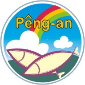 高雄市手語服務中心	服務申訴表	申訴手語翻譯服務電話：07-9620336#19	E-mail：sls9620336@gmail.com或申訴手語翻譯服務傳真：07-9620338	dacc.org@msa.hinet.net郵寄地址：高雄市三民區中華二路250號4樓Skype視訊：sls9620336、line視訊：0956778000    （週一至週五09:00～12:00、14:00～17:00）申訴者姓名：性別：性別：申訴事件發生日期：聯絡方式：聯絡Email：聯絡Email：聯絡Email：聯絡地址：聯絡地址：聯絡地址：聯絡地址：所要申訴事件發生地點、對象、經過和內容（請詳細記錄，將秉公處理，不會洩漏您個資）：地點：□本中心 □醫療院所 □社政(福)機關(單位)□司法機關(單位) □勞政機關(單位)      □教育機關(單位)    □活動場合  □會議場合□其他申訴對象：□手服行政人員 □手語翻譯員 □手服兼職指導員□手語視訊值班人員□手服窗口內其他工作人員□其他經過：□申請程序繁瑣 □未經允許洩漏個資 □未經允許洩漏案情 □有不合理要求配合事宜□遲到過久 □服務態度不好 □未確實翻譯□私下收取費用(非自費案)…(可複選)□其他內容(實情補述)：所要申訴事件發生地點、對象、經過和內容（請詳細記錄，將秉公處理，不會洩漏您個資）：地點：□本中心 □醫療院所 □社政(福)機關(單位)□司法機關(單位) □勞政機關(單位)      □教育機關(單位)    □活動場合  □會議場合□其他申訴對象：□手服行政人員 □手語翻譯員 □手服兼職指導員□手語視訊值班人員□手服窗口內其他工作人員□其他經過：□申請程序繁瑣 □未經允許洩漏個資 □未經允許洩漏案情 □有不合理要求配合事宜□遲到過久 □服務態度不好 □未確實翻譯□私下收取費用(非自費案)…(可複選)□其他內容(實情補述)：所要申訴事件發生地點、對象、經過和內容（請詳細記錄，將秉公處理，不會洩漏您個資）：地點：□本中心 □醫療院所 □社政(福)機關(單位)□司法機關(單位) □勞政機關(單位)      □教育機關(單位)    □活動場合  □會議場合□其他申訴對象：□手服行政人員 □手語翻譯員 □手服兼職指導員□手語視訊值班人員□手服窗口內其他工作人員□其他經過：□申請程序繁瑣 □未經允許洩漏個資 □未經允許洩漏案情 □有不合理要求配合事宜□遲到過久 □服務態度不好 □未確實翻譯□私下收取費用(非自費案)…(可複選)□其他內容(實情補述)：所要申訴事件發生地點、對象、經過和內容（請詳細記錄，將秉公處理，不會洩漏您個資）：地點：□本中心 □醫療院所 □社政(福)機關(單位)□司法機關(單位) □勞政機關(單位)      □教育機關(單位)    □活動場合  □會議場合□其他申訴對象：□手服行政人員 □手語翻譯員 □手服兼職指導員□手語視訊值班人員□手服窗口內其他工作人員□其他經過：□申請程序繁瑣 □未經允許洩漏個資 □未經允許洩漏案情 □有不合理要求配合事宜□遲到過久 □服務態度不好 □未確實翻譯□私下收取費用(非自費案)…(可複選)□其他內容(實情補述)：處理與回覆申訴者記錄：處理與回覆申訴者記錄：處理與回覆申訴者記錄：處理與回覆申訴者記錄：手服行政人員：手服行政人員：單位主管：單位主管：主管建議：	回覆人員：主管建議：	回覆人員：主管建議：	回覆人員：主管建議：	回覆人員：